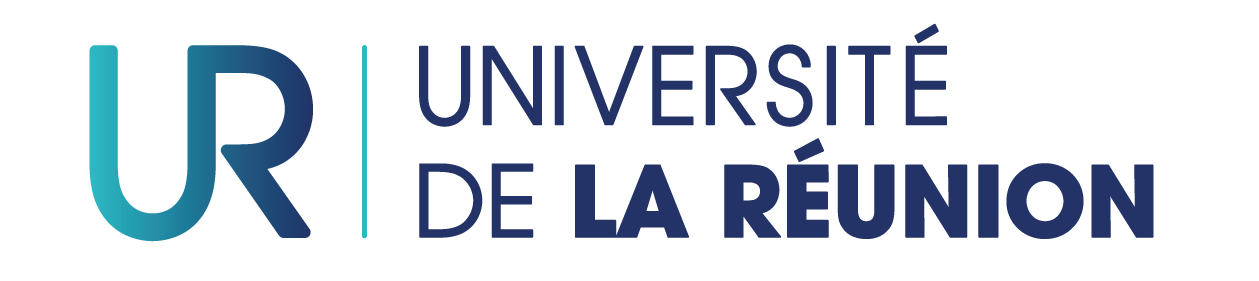 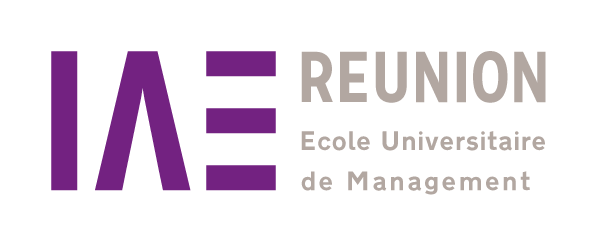 FICHE DE RENSEIGNEMENTSPREALABLE A L’ÉLABORATION DE LA CONVENTION DE STAGEContact : iae-stage@univ-reunion.frLes données à caractère personnel sont collectées à des fins de suivi de la période de stage uniquement. Pour gérer vos données, effectuez votre demande via l’adresse donnees-personnelles@iae-reunion.fr.A compléter par l’étudiantA compléter par l’étudiantA compléter par l’étudiantA compléter par l’étudiantA compléter par l’étudiantA compléter par l’étudiantA compléter par l’étudiantA compléter par l’étudiantA compléter par l’étudiantA compléter par l’étudiantA compléter par l’étudiantA compléter par l’étudiantA compléter par l’étudiantA compléter par l’étudiantA compléter par l’étudiantLE STAGIAIRE   LE STAGIAIRE   LE STAGIAIRE   LE STAGIAIRE   LE STAGIAIRE   LE STAGIAIRE   LE STAGIAIRE   LE STAGIAIRE   LE STAGIAIRE   LE STAGIAIRE   LE STAGIAIRE   LE STAGIAIRE   LE STAGIAIRE   LE STAGIAIRE   LE STAGIAIRE   Nom PrénomNom PrénomTel Tel EmailEmailFormation suivieFormation suivieENCADREMENT DU STAGIAIRE PAR  L’IAEENCADREMENT DU STAGIAIRE PAR  L’IAEENCADREMENT DU STAGIAIRE PAR  L’IAEENCADREMENT DU STAGIAIRE PAR  L’IAEENCADREMENT DU STAGIAIRE PAR  L’IAEENCADREMENT DU STAGIAIRE PAR  L’IAEENCADREMENT DU STAGIAIRE PAR  L’IAEENCADREMENT DU STAGIAIRE PAR  L’IAEENCADREMENT DU STAGIAIRE PAR  L’IAEENCADREMENT DU STAGIAIRE PAR  L’IAEENCADREMENT DU STAGIAIRE PAR  L’IAEENCADREMENT DU STAGIAIRE PAR  L’IAEENCADREMENT DU STAGIAIRE PAR  L’IAEENCADREMENT DU STAGIAIRE PAR  L’IAEENCADREMENT DU STAGIAIRE PAR  L’IAELe responsable pédagogiqueLe responsable pédagogiqueLe responsable pédagogiqueLe responsable pédagogiqueTelEmailEmailLe responsable pédagogiqueLe responsable pédagogiqueLe responsable pédagogiqueLe responsable pédagogiqueTelEmailEmailA compléter par l’organisme d’accueilA compléter par l’organisme d’accueilA compléter par l’organisme d’accueilA compléter par l’organisme d’accueilA compléter par l’organisme d’accueilA compléter par l’organisme d’accueilA compléter par l’organisme d’accueilA compléter par l’organisme d’accueilA compléter par l’organisme d’accueilA compléter par l’organisme d’accueilA compléter par l’organisme d’accueilA compléter par l’organisme d’accueilA compléter par l’organisme d’accueilA compléter par l’organisme d’accueilA compléter par l’organisme d’accueilL’ORGANISME D’ACCUEIL    L’ORGANISME D’ACCUEIL    L’ORGANISME D’ACCUEIL    L’ORGANISME D’ACCUEIL    L’ORGANISME D’ACCUEIL    L’ORGANISME D’ACCUEIL    L’ORGANISME D’ACCUEIL    L’ORGANISME D’ACCUEIL    L’ORGANISME D’ACCUEIL    L’ORGANISME D’ACCUEIL    L’ORGANISME D’ACCUEIL    L’ORGANISME D’ACCUEIL    L’ORGANISME D’ACCUEIL    L’ORGANISME D’ACCUEIL    L’ORGANISME D’ACCUEIL    Raison socialeRaison socialeSecteur d’activitéSecteur d’activitéAdresseAdresseReprésenté par (nom du signataire de la convention)   Représenté par (nom du signataire de la convention)   Représenté par (nom du signataire de la convention)   Représenté par (nom du signataire de la convention)   Représenté par (nom du signataire de la convention)   Représenté par (nom du signataire de la convention)   Représenté par (nom du signataire de la convention)   Représenté par (nom du signataire de la convention)   Représenté par (nom du signataire de la convention)   Représenté par (nom du signataire de la convention)   Qualité du représentant   Qualité du représentant   Qualité du représentant   Qualité du représentant   Qualité du représentant   Qualité du représentant   Qualité du représentant   Qualité du représentant   Qualité du représentant   Qualité du représentant   Tel Tel EmailEmailLE TUTEUR DE STAGELE TUTEUR DE STAGELE TUTEUR DE STAGELE TUTEUR DE STAGELE TUTEUR DE STAGELE TUTEUR DE STAGELE TUTEUR DE STAGELE TUTEUR DE STAGELE TUTEUR DE STAGELE TUTEUR DE STAGELE TUTEUR DE STAGELE TUTEUR DE STAGELE TUTEUR DE STAGELE TUTEUR DE STAGELE TUTEUR DE STAGENom PrénomNom PrénomFonctionFonctionTel direct Tel direct EmailEmailLE STAGE   LE STAGE   LE STAGE   LE STAGE   LE STAGE   LE STAGE   LE STAGE   LE STAGE   LE STAGE   LE STAGE   LE STAGE   LE STAGE   LE STAGE   LE STAGE   LE STAGE   Dates : du Dates : du auauau(inclus) soit une durée totale de heuresLieu du stage (si différent de l’adresse de l’organisme)Lieu du stage (si différent de l’adresse de l’organisme)Lieu du stage (si différent de l’adresse de l’organisme)Lieu du stage (si différent de l’adresse de l’organisme)Lieu du stage (si différent de l’adresse de l’organisme)Lieu du stage (si différent de l’adresse de l’organisme)Lieu du stage (si différent de l’adresse de l’organisme)Lieu du stage (si différent de l’adresse de l’organisme)Lieu du stage (si différent de l’adresse de l’organisme)Lieu du stage (si différent de l’adresse de l’organisme)Service dans lequel le stage sera effectué   Service dans lequel le stage sera effectué   Service dans lequel le stage sera effectué   Service dans lequel le stage sera effectué   Service dans lequel le stage sera effectué   Service dans lequel le stage sera effectué   Service dans lequel le stage sera effectué   Service dans lequel le stage sera effectué   Service dans lequel le stage sera effectué   Service dans lequel le stage sera effectué   Poste occupé / SujetPoste occupé / SujetPoste occupé / SujetPoste occupé / SujetPoste occupé / SujetPoste occupé / SujetPoste occupé / SujetPoste occupé / SujetPoste occupé / SujetPoste occupé / SujetMissions confiées à l’étudiantdétaillez ici les missionsMissions confiées à l’étudiantdétaillez ici les missionsMissions confiées à l’étudiantdétaillez ici les missionsMissions confiées à l’étudiantdétaillez ici les missionsMissions confiées à l’étudiantdétaillez ici les missionsMissions confiées à l’étudiantdétaillez ici les missionsMissions confiées à l’étudiantdétaillez ici les missionsMissions confiées à l’étudiantdétaillez ici les missionsMissions confiées à l’étudiantdétaillez ici les missionsMissions confiées à l’étudiantdétaillez ici les missionsMissions confiées à l’étudiantdétaillez ici les missionsMissions confiées à l’étudiantdétaillez ici les missionsMissions confiées à l’étudiantdétaillez ici les missionsMissions confiées à l’étudiantdétaillez ici les missionsMissions confiées à l’étudiantdétaillez ici les missionsMontant de la gratificationMontant de la gratificationMontant de la gratification€ / heure  € / heure  € / heure  € / heure  € / heure  € / heure  € / heure  € / heure  € / heure  La gratification de stage est obligatoire pour les stages d’une durée supérieure à 308 heures (l’équivalent de 2 mois à temps plein).Le montant de la gratification peut être fixé librement, toutefois, il ne peut pas être inférieur au seuil de 3,90 € de l’heure (au 1er janvier 2022). La gratification des stagiaires est exonérée de charges sociales à hauteur du minimum légal. Au delà, la fraction excédentaire est soumise à cotisations et contributions sociales.En l’absence de gratification, mettre 0.La gratification de stage est obligatoire pour les stages d’une durée supérieure à 308 heures (l’équivalent de 2 mois à temps plein).Le montant de la gratification peut être fixé librement, toutefois, il ne peut pas être inférieur au seuil de 3,90 € de l’heure (au 1er janvier 2022). La gratification des stagiaires est exonérée de charges sociales à hauteur du minimum légal. Au delà, la fraction excédentaire est soumise à cotisations et contributions sociales.En l’absence de gratification, mettre 0.La gratification de stage est obligatoire pour les stages d’une durée supérieure à 308 heures (l’équivalent de 2 mois à temps plein).Le montant de la gratification peut être fixé librement, toutefois, il ne peut pas être inférieur au seuil de 3,90 € de l’heure (au 1er janvier 2022). La gratification des stagiaires est exonérée de charges sociales à hauteur du minimum légal. Au delà, la fraction excédentaire est soumise à cotisations et contributions sociales.En l’absence de gratification, mettre 0.La gratification de stage est obligatoire pour les stages d’une durée supérieure à 308 heures (l’équivalent de 2 mois à temps plein).Le montant de la gratification peut être fixé librement, toutefois, il ne peut pas être inférieur au seuil de 3,90 € de l’heure (au 1er janvier 2022). La gratification des stagiaires est exonérée de charges sociales à hauteur du minimum légal. Au delà, la fraction excédentaire est soumise à cotisations et contributions sociales.En l’absence de gratification, mettre 0.La gratification de stage est obligatoire pour les stages d’une durée supérieure à 308 heures (l’équivalent de 2 mois à temps plein).Le montant de la gratification peut être fixé librement, toutefois, il ne peut pas être inférieur au seuil de 3,90 € de l’heure (au 1er janvier 2022). La gratification des stagiaires est exonérée de charges sociales à hauteur du minimum légal. Au delà, la fraction excédentaire est soumise à cotisations et contributions sociales.En l’absence de gratification, mettre 0.La gratification de stage est obligatoire pour les stages d’une durée supérieure à 308 heures (l’équivalent de 2 mois à temps plein).Le montant de la gratification peut être fixé librement, toutefois, il ne peut pas être inférieur au seuil de 3,90 € de l’heure (au 1er janvier 2022). La gratification des stagiaires est exonérée de charges sociales à hauteur du minimum légal. Au delà, la fraction excédentaire est soumise à cotisations et contributions sociales.En l’absence de gratification, mettre 0.La gratification de stage est obligatoire pour les stages d’une durée supérieure à 308 heures (l’équivalent de 2 mois à temps plein).Le montant de la gratification peut être fixé librement, toutefois, il ne peut pas être inférieur au seuil de 3,90 € de l’heure (au 1er janvier 2022). La gratification des stagiaires est exonérée de charges sociales à hauteur du minimum légal. Au delà, la fraction excédentaire est soumise à cotisations et contributions sociales.En l’absence de gratification, mettre 0.La gratification de stage est obligatoire pour les stages d’une durée supérieure à 308 heures (l’équivalent de 2 mois à temps plein).Le montant de la gratification peut être fixé librement, toutefois, il ne peut pas être inférieur au seuil de 3,90 € de l’heure (au 1er janvier 2022). La gratification des stagiaires est exonérée de charges sociales à hauteur du minimum légal. Au delà, la fraction excédentaire est soumise à cotisations et contributions sociales.En l’absence de gratification, mettre 0.La gratification de stage est obligatoire pour les stages d’une durée supérieure à 308 heures (l’équivalent de 2 mois à temps plein).Le montant de la gratification peut être fixé librement, toutefois, il ne peut pas être inférieur au seuil de 3,90 € de l’heure (au 1er janvier 2022). La gratification des stagiaires est exonérée de charges sociales à hauteur du minimum légal. Au delà, la fraction excédentaire est soumise à cotisations et contributions sociales.En l’absence de gratification, mettre 0.La gratification de stage est obligatoire pour les stages d’une durée supérieure à 308 heures (l’équivalent de 2 mois à temps plein).Le montant de la gratification peut être fixé librement, toutefois, il ne peut pas être inférieur au seuil de 3,90 € de l’heure (au 1er janvier 2022). La gratification des stagiaires est exonérée de charges sociales à hauteur du minimum légal. Au delà, la fraction excédentaire est soumise à cotisations et contributions sociales.En l’absence de gratification, mettre 0.La gratification de stage est obligatoire pour les stages d’une durée supérieure à 308 heures (l’équivalent de 2 mois à temps plein).Le montant de la gratification peut être fixé librement, toutefois, il ne peut pas être inférieur au seuil de 3,90 € de l’heure (au 1er janvier 2022). La gratification des stagiaires est exonérée de charges sociales à hauteur du minimum légal. Au delà, la fraction excédentaire est soumise à cotisations et contributions sociales.En l’absence de gratification, mettre 0.La gratification de stage est obligatoire pour les stages d’une durée supérieure à 308 heures (l’équivalent de 2 mois à temps plein).Le montant de la gratification peut être fixé librement, toutefois, il ne peut pas être inférieur au seuil de 3,90 € de l’heure (au 1er janvier 2022). La gratification des stagiaires est exonérée de charges sociales à hauteur du minimum légal. Au delà, la fraction excédentaire est soumise à cotisations et contributions sociales.En l’absence de gratification, mettre 0.La gratification de stage est obligatoire pour les stages d’une durée supérieure à 308 heures (l’équivalent de 2 mois à temps plein).Le montant de la gratification peut être fixé librement, toutefois, il ne peut pas être inférieur au seuil de 3,90 € de l’heure (au 1er janvier 2022). La gratification des stagiaires est exonérée de charges sociales à hauteur du minimum légal. Au delà, la fraction excédentaire est soumise à cotisations et contributions sociales.En l’absence de gratification, mettre 0.La gratification de stage est obligatoire pour les stages d’une durée supérieure à 308 heures (l’équivalent de 2 mois à temps plein).Le montant de la gratification peut être fixé librement, toutefois, il ne peut pas être inférieur au seuil de 3,90 € de l’heure (au 1er janvier 2022). La gratification des stagiaires est exonérée de charges sociales à hauteur du minimum légal. Au delà, la fraction excédentaire est soumise à cotisations et contributions sociales.En l’absence de gratification, mettre 0.La gratification de stage est obligatoire pour les stages d’une durée supérieure à 308 heures (l’équivalent de 2 mois à temps plein).Le montant de la gratification peut être fixé librement, toutefois, il ne peut pas être inférieur au seuil de 3,90 € de l’heure (au 1er janvier 2022). La gratification des stagiaires est exonérée de charges sociales à hauteur du minimum légal. Au delà, la fraction excédentaire est soumise à cotisations et contributions sociales.En l’absence de gratification, mettre 0.Autres avantages accordésAutres avantages accordésAutres avantages accordésAutres avantages accordésDurée maximale hebdomadaire de présence en stage (en heures)Durée maximale hebdomadaire de présence en stage (en heures)Durée maximale hebdomadaire de présence en stage (en heures)Durée maximale hebdomadaire de présence en stage (en heures)Durée maximale hebdomadaire de présence en stage (en heures)Durée maximale hebdomadaire de présence en stage (en heures)Durée maximale hebdomadaire de présence en stage (en heures)Durée maximale hebdomadaire de présence en stage (en heures)Durée maximale hebdomadaire de présence en stage (en heures)Durée maximale hebdomadaire de présence en stage (en heures)Durée maximale hebdomadaire de présence en stage (en heures)Commentaires (conditions particulières)    Commentaires (conditions particulières)    Commentaires (conditions particulières)    Commentaires (conditions particulières)    Commentaires (conditions particulières)    Si le stagiaire doit être présent dans l’organisme d’accueil ou dans le lieu désigné dans l’entête la nuit, le dimanche ou un jour férié, préciser les cas particuliers : Si le stagiaire doit être présent dans l’organisme d’accueil ou dans le lieu désigné dans l’entête la nuit, le dimanche ou un jour férié, préciser les cas particuliers : Si le stagiaire doit être présent dans l’organisme d’accueil ou dans le lieu désigné dans l’entête la nuit, le dimanche ou un jour férié, préciser les cas particuliers : Si le stagiaire doit être présent dans l’organisme d’accueil ou dans le lieu désigné dans l’entête la nuit, le dimanche ou un jour férié, préciser les cas particuliers : Si le stagiaire doit être présent dans l’organisme d’accueil ou dans le lieu désigné dans l’entête la nuit, le dimanche ou un jour férié, préciser les cas particuliers : Si le stagiaire doit être présent dans l’organisme d’accueil ou dans le lieu désigné dans l’entête la nuit, le dimanche ou un jour férié, préciser les cas particuliers : Si le stagiaire doit être présent dans l’organisme d’accueil ou dans le lieu désigné dans l’entête la nuit, le dimanche ou un jour férié, préciser les cas particuliers : Si le stagiaire doit être présent dans l’organisme d’accueil ou dans le lieu désigné dans l’entête la nuit, le dimanche ou un jour férié, préciser les cas particuliers : Si le stagiaire doit être présent dans l’organisme d’accueil ou dans le lieu désigné dans l’entête la nuit, le dimanche ou un jour férié, préciser les cas particuliers : Si le stagiaire doit être présent dans l’organisme d’accueil ou dans le lieu désigné dans l’entête la nuit, le dimanche ou un jour férié, préciser les cas particuliers : Si le stagiaire doit être présent dans l’organisme d’accueil ou dans le lieu désigné dans l’entête la nuit, le dimanche ou un jour férié, préciser les cas particuliers : Si le stagiaire doit être présent dans l’organisme d’accueil ou dans le lieu désigné dans l’entête la nuit, le dimanche ou un jour férié, préciser les cas particuliers : Si le stagiaire doit être présent dans l’organisme d’accueil ou dans le lieu désigné dans l’entête la nuit, le dimanche ou un jour férié, préciser les cas particuliers : Si le stagiaire doit être présent dans l’organisme d’accueil ou dans le lieu désigné dans l’entête la nuit, le dimanche ou un jour férié, préciser les cas particuliers : Si le stagiaire doit être présent dans l’organisme d’accueil ou dans le lieu désigné dans l’entête la nuit, le dimanche ou un jour férié, préciser les cas particuliers : Nombre de jours de congés autorisés (ou modalités des congés et autorisations d’absence durant le stage) :Nombre de jours de congés autorisés (ou modalités des congés et autorisations d’absence durant le stage) :Nombre de jours de congés autorisés (ou modalités des congés et autorisations d’absence durant le stage) :Nombre de jours de congés autorisés (ou modalités des congés et autorisations d’absence durant le stage) :Nombre de jours de congés autorisés (ou modalités des congés et autorisations d’absence durant le stage) :Nombre de jours de congés autorisés (ou modalités des congés et autorisations d’absence durant le stage) :Nombre de jours de congés autorisés (ou modalités des congés et autorisations d’absence durant le stage) :Nombre de jours de congés autorisés (ou modalités des congés et autorisations d’absence durant le stage) :Nombre de jours de congés autorisés (ou modalités des congés et autorisations d’absence durant le stage) :Nombre de jours de congés autorisés (ou modalités des congés et autorisations d’absence durant le stage) :Nombre de jours de congés autorisés (ou modalités des congés et autorisations d’absence durant le stage) :Nombre de jours de congés autorisés (ou modalités des congés et autorisations d’absence durant le stage) :Nombre de jours de congés autorisés (ou modalités des congés et autorisations d’absence durant le stage) :Nombre de jours de congés autorisés (ou modalités des congés et autorisations d’absence durant le stage) :Nombre de jours de congés autorisés (ou modalités des congés et autorisations d’absence durant le stage) :